Golders Green Parish Church – Newsletter 20 April 2022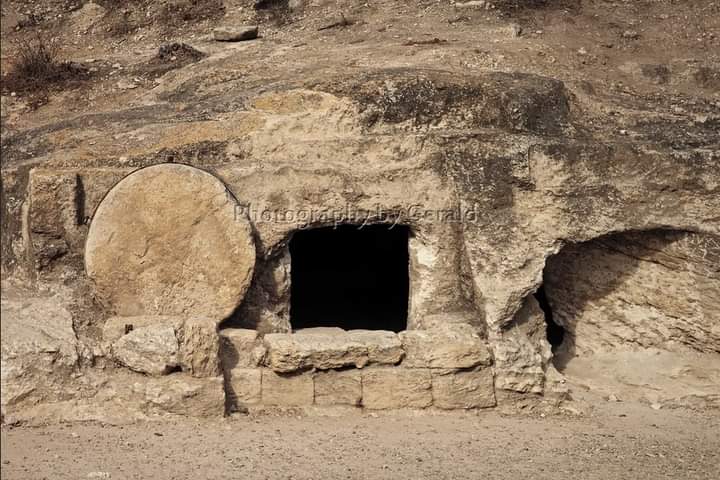 Greetings to everyone.  One thing we can rejoice about is the turn in the weather, lifting our hearts and spirits seeing clear blue skies and the sun shining, encouraging trees and plants to come into full blossom, Our Easter services were similarly uplifting. What a welcome surprise to have our Bishop with us taking part in the Good Friday Service and spending time with us afterwards. It was so good to see him. During the service Naila sang a hymn for Good Friday in Urdu with Kamran accompanying her on the accordion. Her singing is so melodic, clear and beautiful to hear. Naila is well known for her Gospel singing and her voice added so much to the service and meditations. Thank you to Naila and Kamran. They are both now on a well-earned rest this week.  Archdeacon John will be with us next Sunday. It will be good to see him. Kamran’s Easter sermon: In this edition we have Kamran’s Easter sermon which focusses on how we might be feeling at this particular Easter time with all the issues we face in this country and the dire ones faced in others such as Ukraine, Afghanistan, Syria and more. There seems so be no end to the cruelty, injustice, increasing inequality and hardship being faced by so many, which has taken the edge of what is normally a time of great rejoicing. Archbishop Justin Welby’s Easter Sunday Address: Below is the full text of Archbishop Justin Welby’s Easter Sunday Address, which is important to read. In his address he preached on the proposal to send asylum seekers to Rwanda, (not just to be processed but to be denied any return). He may have been criticised for it from predictable sources but they have perhaps forgotten or not read what Jesus said about hospitality and justice for the stranger in our midst. In our intercessions, prayers were offered for all these aspects of our lives; asking for help for us to fix our eyes on Christ and bring what we have to work for change for the suffering people are undergoing. We think of those countries devastated at the hands of others who wish them ill, who think only of themselves and their power. We think of this country, the injustice, poverty and inequity being experienced by many people. We especially think too of the Asylum seekers and the plans proposed for them which are against biblical justice; a justice that runs frequently throughout the Old and New Testament; Leviticus 19:33, “When a stranger sojourns with you in your land, you shall not do them wrong. Romans 12:13, Paul admonishes people to show hospitality to the stranger, “Share with God's people in need. Practice hospitality” and Matthew 25:40, “And the King will answer them, ‘Truly, I say to you, as you did it to one of the least of these my brothers, you did it to me.” Just a few to be found among many. We think of ourselves and what we are called on to do to make a difference, reminded of St Teresa of Avila’s prayer: “Christ has no body now but yours.No hands, no feet on earth but yours.Yours are the eyes through which he looks compassion on this world.Yours are the feet with which he walks to do good.Yours are the hands through which he blesses all the world.Yours are the hands, yours are the feet, yours are the eyes, you are his body.Christ has no body now on earth but yours.”Food Bank Appeal: The appeal for the collection for Food Banks is repeated this week. If you could kindly donate the produce that will help so many they would be very grateful. If you bring goods to the church office on a Wednesday or Thursday when Jennifer is there it will be delivered to them. Thank you very much to those who have made generous donations already. Concert invitation: We have been invited to a concert at the Hampstead Quaker’s Meeting Hall, 120, Heath St NW3 1DR on Saturday 18th June at 3.00pm, in aid of Refugees. The Title is, “Hope is Powerful”. “Families in a Fragile World” Prayer” We have a prayer from Rabbi Tamar Elad Appelbaum for, “Families in a Fragile World”,With much love and good wishes – Sally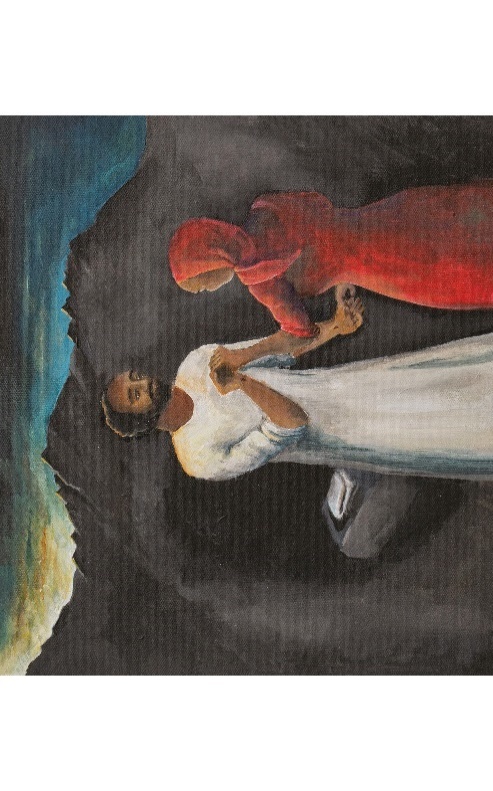 Mary Madeleine’s Story This Week’s Edition Includes:Kamran’s Easter Sermon;Easter Sunday Sermon – Archbishop of Canterbury; Lampedusa Cross - Sally;Appeal from Food Bank;Hampstead Quakers invitation to “Hope is Powerful” ConcertA Prayer for Families in Fragile Areas of the World – by Rabbi Tamar Elad Appelbaum Church BulletinChurch RotaPrayer ListLinks to Services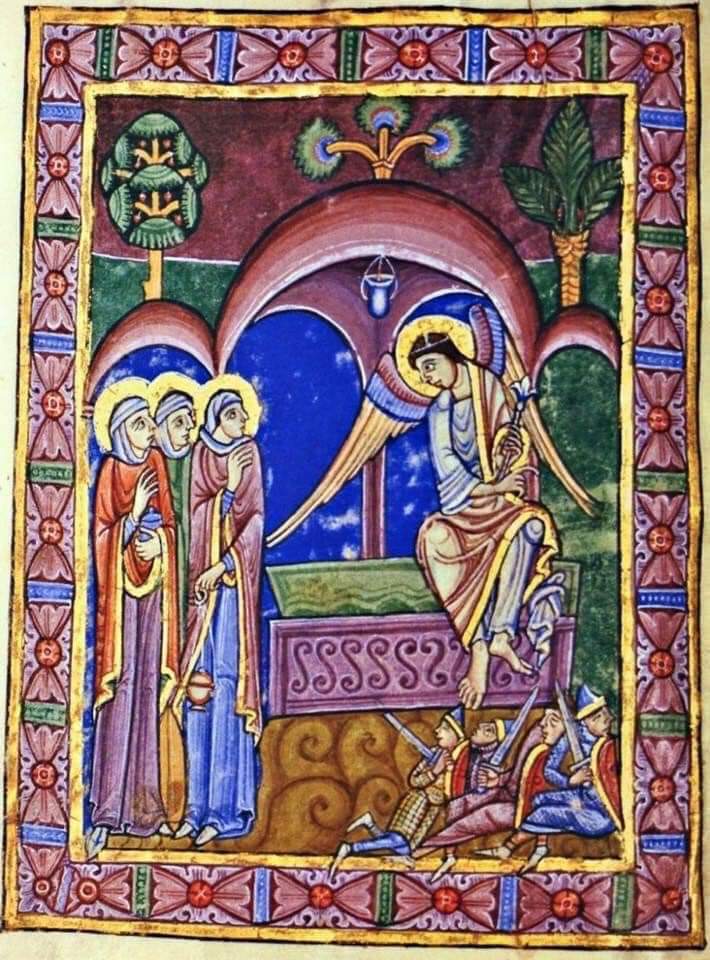 Easter Sermon 2022  - Kamran Asks:What is the meaning of empty tomb today?  Is Easter relevant to us, and to the world around us? We can ask many questions like these, is everything going to be Okey, is everything okey for our family, Is God care about us and our country? And What about the Ukraine and Russia situation, Millions of people are displaced and seeking refuge and sanctuary in other countries. And of course, COVID is still taking its toll.  On top of this, the economy crises is out of control. So I come back to my question again; what is the meaning of Easter in this challenging and for many hopeless situation? While I was reflecting on Easter, I come across the Lampedusa Cross  The Lampedusa tragedy was about a boat carrying 350 African migrants that sank off the Southern Italian Island of Lampedusa, more than 130 were died in that tragedy. Francesco, a carpenter in Lampedusa, moved by the plight of many migrants who had come to his local church decided instead of making furniture he would instead make crosses from the wood of the boats that had sunk round his island. The Lampedusa cross is also one on exhibition in the British Museum, as a reminder of the plight of many migrants.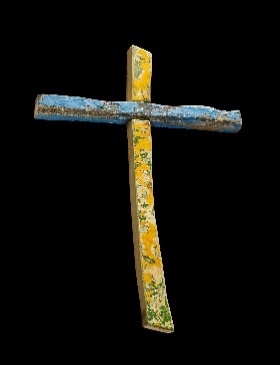 But the cross is never meant just to be stared at or as an exhibition piece. The cross has motivated many people to find out more about the plight of the migrants and to do practical things. Billy Graham once asked Mother Teresa, what was the motivation for her work with the suffering and dying quietly, in response, she pointed to the cross.And in this Holy Week, we remember particularly another Carpenter, who stopped making furniture who made his way to the cross and beyond the cross, of course, to the resurrection. The Resurrection is far more than merely the 'happy ending' to the story of the cross, it is a new beginning.John, in his account of resurrection story, highlights that Jesus’ disciples and his friend’s situation is not very different from toady. In a sense, they were also in lockdown, not with COVID, but with fear of death, they were living in a deep sense of loss. they were disappointed and hopeless, when Jesus was crucified when Jesus died, their hope died. There was a broken-hearted mother. There was some disillusion, Galilean fishermen who thought they had wasted a season of their life. But there were no Jesus followers. There were no Christians. There were no believers. Think about that. So, Joseph Arimathea, and Nicodemus go to Pilate, they ask for Jesus body.But the empty tomb of Jesus gives them HOPE, the encounter with the Risen Jesus opened their eyes to new possibilities. John in our today’s reading explain how first Mary and then his disciples, move from unbelief to faith. It gave them a hope, a new hope, HOPE of forgiveness. The HOPE of peace. The HOPE of assurance. The HOPE of Heaven. Paul in Romans 6:3-5 talks about the hope of our resurrection that we who have been baptised into his death, will be participating into his resurrection, his everlasting life. That is our hope, a hope of future life. but we are not there yet.Peter who was one of the first witness emphasised on the resurrection - 1Peter 1: 3 “Praise be to the God and Father of our Lord Jesus Christ! In his great mercy he has given us new birth into a living hope through the resurrection of Jesus Christ from the dead, and into an inheritance that can never perish, spoil or fade. This inheritance is kept in heaven for you,Peter talks about the living hope, and it is different to the hope we normally received in this world today.  It is grounded in what God has done in raising Jesus from the dead. This is what Peter is try to tells us. the living hope which spring out from the Easter hope -  Living hope - Future hope The future hope is the promise we hear in Revelation 21: 4; that one day he will wipe every tear from their eyes. Death will be no more; mourning and crying and pain will be no more, for the first things have passed away.' A glorious hope.So, is Easter is relevant today, I would say yes, it was relevant on the first Easter when no one really understood, it has been relevant to all generation, because it gives us a hopeThe Easter hope, while gives us a living hope to live in, encourages us to look at the glorious hope.  Paul in Romans 8:19 tells us, “This is where all humanity and creation are striving to go”. Though as a human we are still suffering, but we have a living hope that in this journey we are not alone.    We have our Lord and master our brother our friend with us who carried our sins and suffers on our behalf. The Gospel tells us that it was for me and for you; he suffered and forsaken so that we should no longer be alone. God delivered his son so that he could be a brother of all forsaken people and could bring them to the God. I pray that May the God of hope fills you with all joy and peace in believing, so that you may flourish in living hope by the power of the Holy Spirit. the hope of the resurrection. Easter Morning Address by Archbishop Justin WelbyOn 3 March this year President Zelensky gave a speech in which he declared, ‘The end of the world has arrived.’ It wasn’t just the bombs, the air strikes, the 40 mile long convoy of Russian troops advancing towards the capital. It wasn’t just the need for millions to flee for their lives, or the evident impotence of the nations of the world to do anything to stop the destruction; it was the fact that this threat came from their neighbours, their brothers, those who they shared a common history and purpose. All that they knew was not only under threat. It was being obliterated; ‘the end of the world had arrived.’And we know what they are experiencing has been experienced in even great magnitude by Syrians and South Sudanese, by Afghanis and those having to flee from Myanmar – those for whom the end of the world has arrived.In the dark of that first Easter Sunday morning Mary’s world had already ended.Jesus had been crucified – and in the death of Jesus everything seemed lost. The disciples were scattered and fearful, only Mary and some other women had gone to the tomb. The greatest event ever in the world’s history was to be revealed to those that society counted for little. The new world, where justice reigns and hope lives, was to be experienced first by a woman in tears of despair who had seen the greatest injustice.Not just for her personally. In his death, violence seemingly triumphed, physical force  won, hatred and fear overcame love and hope. It seemed there was no justice.Yet our world – for all its injustices – is not left to it’s own devices, as if all we could ever look forward to was the things we could bring about ourselves. If it is we would simply acknowledge on repeat, ‘the end of the world has arrived’ – for which of us doesn’t recognise the powerlessness of individuals and nations in front of destructive evil?But the Easter message is that what we cannot do has been brought into the world by God.For Christ Jesus is alive with the life of the world to come. A life where every tear is wiped away, every injustice righted, every evil exposed and judged and banished. And through Jesus a new future is set for the whole world. The resurrection promises each nation, and every victim and survivor, that the injustices, cruelties, evil deeds and soulless institutions of this world do not have the last word.Not only his blood stained grave clothes are left behind in the tomb but all of our grave clothes.This is what we proclaim at Easter. It is a season of life and hope, of repentance and renewal. This week in the Eastern Orthodox world it is Holy Week, the greatest time for repentance. Muslims are in Ramadan, a time for purification and change, coming to Eid. Jews celebrate the Passover and liberation. Let this be a time for Russian ceasefire, withdrawal and a commitment to talks. This is a time for resetting the ways of peace, not for what Bismarck called blood and iron. Let Christ prevail! Let the darkness of war be banished.And this season is also why there are such serious ethical questions about sending asylum seekers overseas. The details are for politics. The principle must stand the judgement of God and it cannot. It cannot carry the weight of resurrection justice, of life conquering death. It cannot carry the weight of the resurrection that was first to the least valued, for it privileges the rich and strong. And it cannot carry the weight of our national responsibility as a country formed by Christian values, because sub-contracting out our responsibilities, even to a country that seeks to do well like Rwanda, is the opposite of the nature of God who himself took responsibility for our failures.Suppose this is so. Suppose the evil and injustice which is so dark, so deceitful, so disgraceful has been defeated.Because Jesus is alive the promise is that the world of darkness is not ultimately triumphant.This causes us to say to all who perpetuate evil – You will not win.Your hatred will not triumph. Your lies will be exposed. Your power will be broken and you will categorically fail. You will face justice. Forever.Dictators who rule by fear, violence and cruelty – you will lose. Despite nuclear weapons, armies which number in the tens of thousands, superior fire power or the ability and will to raze cities to the ground.Christ Jesus who was crucified has been raised to life by God the Father in the power of the Spirit.The victory of goodness and love has been guaranteed.The defeat of evil is assured.Injustice is defeated.The end of the old world has arrived.Our greatest challenge is to live in a world where this new reality is our central most determining reality. To live in a way that seeks justice, that values the vulnerable, that struggles for justice.Easter makes another future not just a dream, but an achievable reality. The world characterised by sin, evil and injustice will not always be the case. In the middle of human history God raised his Son Jesus – therefore promising a future we could not make possible.Even in the middle of the darkness of these times we see glimmers and threads of this gold.  Maybe there can be an ending of a world where we turn away from the refugee, the end of a world where we don’t care, the end of the world where propaganda wins, where dictators can assume that everyone will simply be kept in check by the threat of arrest and violence.Hope gives an eternal purpose to each human being because hope is sown by God and its harvest is a life of living in the power of the resurrection.May the power of the Holy Spirit by which God raised his crucified son strengthen our hearts to witness to his Easter hope across the world – that we may leave behind the bloodied graveclothes of the world that has ended – and live out of the hope of a world renewed and healed which only God can make possible.Lampedusa Cross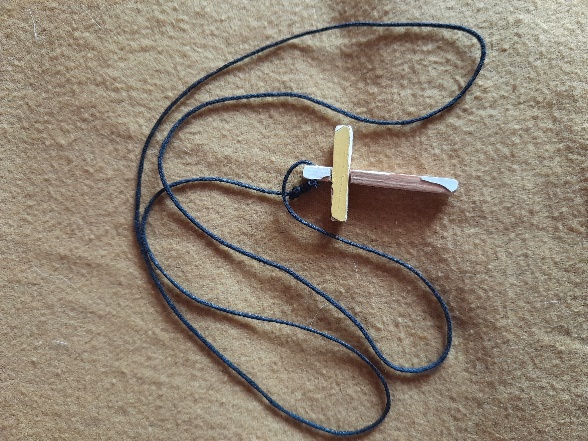 On Easter Sunday in his sermon, Kamran talked of the Lampedusa Cross that was created by the local carpenter, Francesco Tuccio, from the island of Lampedusa. He was so moved after meeting Eritrean and Somali survivors in his church and seeing their desperate plight, he felt he had nothing to offer them but his carpentry skills, so, Francesco decided to make each person a small pendant cross using wood from the wrecks he had collected. These were gladly accepted as tokens of welcome and compassion as well as a reminders of the hope of new life amid the destruction and a memory of those who drowned. Later as the story of the crosses became more well known, the British Museum asked if he would make a large one for them, which he did. The cross pictured above is one I was given, along with others, when I became a member of the Companions of Nazareth in 2020.  The Nazareth Community was formed by the Revd Richard Carter (priest at St Martin-in-the Fields) in 2018 which has brought together members of St Martin’s, and many other churches, in all their diversity, to learn to live the Christian life more intentionally, in the midst of busy lives. The community, extended by zoom in the pandemic, provides a pattern for contemplative prayer, social action, theological reflection, liturgical ministry and sharing together. The community is increasing in numbers up and down the country and in other parts of the world, mainly Europe and the USA. We are a dispersed community, in our own homes and contexts, but with a commitment to seven simple disciplines to renew lives.  They are, being with: “Silence, Scripture, Service, Sacrament, Sharing, Sabbath, Staying with”.We meet by zoom once every month for meditation, prayer and discussion. We have a monthly letter from Richard with passages from the bible to reflect on and discuss when we meet. Many of us, I would say most, join in daily morning prayer and often the Bread for the World service each Wednesday evening. Some join up for a weekly tea time chat by zoom if they are free. We have in-person retreats for those who can get to the Foundation of St Katherine’s by the Tower, or occasionally on-line retreats and workshops. The one, of many things I have found, especially throughout the Pandemic, is the knowledge that there are a large number of people praying and being with me and each other, many of whom I have got to know and share their thoughts, issues and friendships. I would say it is a very gentle order that makes no heavy demands but supports us in trying to keep the 7 commitments without pressure- only our own. I treasure few personal possessions but this cross is one I do value as it reminds me of those who fled their homes though persecution and poverty and cried out for our help – we cannot turn our backs. The community is more fully explained in Richard Carter’s Book. “The City is my Monastery: a Contemporary Rule of Life”, published by Canterbury Press in 2019Food Bank RequestIf you are able to donate to our local food banks, who are in need of a variety of 	products, they would be very welcome. Please bring your gifts to the church on Wednesdays or Thursdays when Jennifer is in the office and arrangements will be made to take them to the organizers. Thank you in advance for goods to come and to those who have already donated. Items needed are:URGENTLY NEEDED FOOD ITEMSTINNED FRUIT						TINNED VEGETABLESTINNED FISHPASTA SAUCE	RICE PUDDING	SUGAR - small packets (very urgent)	COFFEE	JUICE	CRISPS / SNACKS	BISCUITS	COOKING OILNON FOOD ITEMS	WASHING UP LIQUID	TOOTHBRUSH	TOOTHPASTE	TOILET ROLLS	SHOWER GEL	DEODORANT	SHAMPOO      Wipes      wASHING pOWDER        Nappies (3/4/5/6)HAMPSTEAD QUAKER MEETING, 120, HEATH STREET, HAMPSTEAD NW3 1DR“HOPE IS POWERFUL”We have been invited us to a concert being held at the Quaker Meeting Hall in Hampstead High St.This is a fund raising concert in aid of Ukrainian and other refugees and will be held on Saturday, 18 June at 3pmChildren, adults and friends of the meeting will come together in music and words, reaching out in love and support to all those who currently seek refuge and help here and in other countries. We hope to fill the meeting house so please come and bring family and friends. Donations will be welcome on the day. All the money raised will be divided equally between the following charities: Unicef’s work with Ukrainian children, The Refugee Council and Polska Akcja Humanitaria (Polish Humanitarian Action). Precautions: the room will be well ventilated and we hope that you will wear a mask.Travel: 210 bus,46 bus, Hampstead Underground, parking (charged) in East Heath Car Park, East Heath Road. illustration by Ally Barrett taken from the “Women of Holy Week” by Paula Gooder 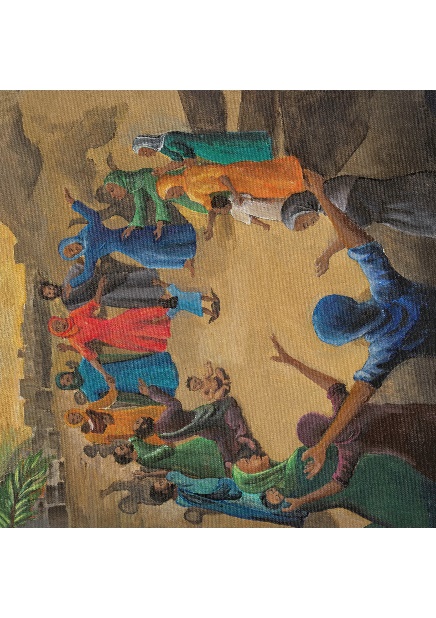 A Prayer for Women (and parents)in all those areas of the world where peace is so fragile,but especially Ukraine today: (Written by Rabbi Tamar Elad Appelbaum)
God of Life
Who heals the broken hearted and binds up their wounds
May it be your will to hear the prayer of mothers
For you did not create us to kill each other
Nor to live in fear, anger or hatred in your world
But rather you have created us so we can grant permission to one another to sanctify Your name of Life, your name of Peace in this world.

For these things I weep, my eye, my eye runs down with water
For our children crying at nights,
For parents holding their children with despair and darkness in their hearts For a gate that is closing and who will open it while day has not yet dawned.
And with my tears and prayers which I pray
And with the tears of all women who deeply feel the pain of these difficult days I raise my hands to you please God have mercy on us

Hear our voice that we shall not despair
That we shall see life in each other,
That we shall have mercy for each other,
That we shall have pity on each other,
That we shall hope for each other
And we shall write our lives in the book of Life
For your sake God of Life
Let us choose Life.

For you are Peace, your world is Peace and all that is yours is Peace, And so shall be your will and let us say AmenGod of Life
Who heals the broken hearted and binds up their wounds
May it be your will to hear the prayer of mothers
For you did not create us to kill each other
Nor to live in fear, anger or hatred in your world
But rather you have created us so we can grant permission to one another to sanctify Your name of Life, your name of Peace in this world.
For these things I weep, my eye, my eye runs down with water
For our children crying at nights,For parents holding their children with despair and darkness in their heartsFor a gate that is closing and who will open it while day has not yet dawned.
And with my tears and prayers which I pray
And with the tears of all women who deeply feel the pain of these difficult days I raise my hands to you please God have mercy on us
Hear our voice that we shall not despair
That we shall see life in each other,
That we shall have mercy for each other,
That we shall have pity on each other,
That we shall hope for each other
And we shall write our lives in the book of Life
For your sake God of Life
Let us choose Life.
For you are Peace, your world is Peace and all that is yours is Peace, And so shall be your will and let us say Amen 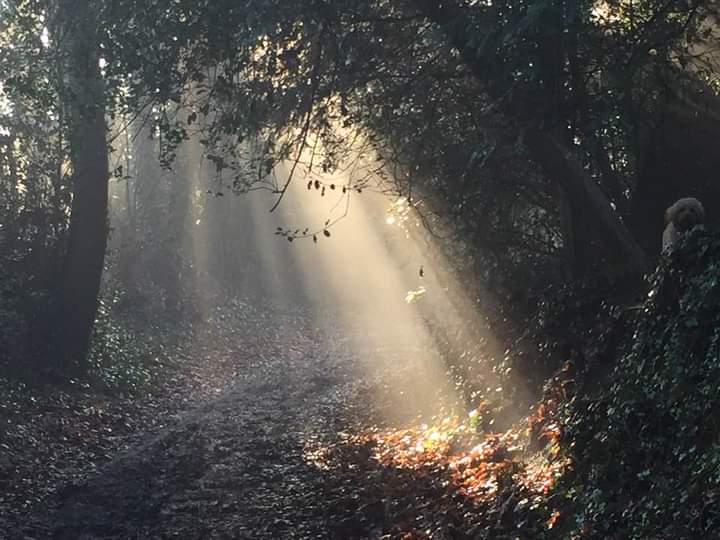 Prayers with Kamranfrom Mondays to Thursdays, Kamran will be in church at 9.00am for a short time of prayer with anyone who would like to join him. This does not have to be compulsory; you are welcome to stay home and pray for the church and the parish each day for 15-20 minutes;he will also be in church each day for those who would like to visit and talk with him. Please consider making an appointment to ensure that he will be available to meet with you;Wednesday evening prayer time takes place in church at 7.00pm The prayer meeting will take place both in person and via Zoom. Please see the link below.Topic: Church Wardens’ Personal Meeting Room
Join Zoom Meeting
https://zoom.us/j/8585545365?pwd=em85aDF5ZmJ5ZkVlb0xDaDhIY2paUT09
Meeting ID: 858 554 5365
Passcode: J4FbKf
One tap mobile
+442034815240,,8585545365#,,,,*400416# United Kingdom
+442039017895,,8585545365#,,,,*400416# United Kingdom
Dial by your location
        +44 203 481 5240 United Kingdom
        +44 203 901 7895 United Kingdom
        +44 208 080 6591 United Kingdom
        +44 208 080 6592 United Kingdom
        +44 330 088 5830 United Kingdom
       +44 131 460 1196 United Kingdom
        +44 203 481 5237 United Kingdom
Meeting ID: 858 554 5365
Passcode: 400416
Find your local number: https://zoom.us/u/aemYT2p1YYSongs of Worship:Is He Worthy? (Live from Sing! 2021) - Keith & Kristyn Getty Ft. Chris T...https://youtu.be/As77j073jxMDraw Me | Mashcheni(Live) [Hebrew Worship from Israel] @SOLU Israelhttps://youtu.be/4DONvgJ2UQAThe Parish of Golders Green         	Parish Notices: 17/04/2022 Easter Sunday Sunday Service: 10 am - After the service, Prayer ministry is available for anyone who wishes to receive prayers.Weekday Events - Wednesday 7 pm prayer group in church and by zoom. All welcome.
Annual Church Parochial Meeting (APCM) will be held on 22 May 2022 at 12 pm after the Sunday Service. Toddler Group - Easter Break. The group will resume back on 26 April at 9:30. Pictures Board is here Please send your pictures to Kamran or Jennifer if you would like to put your picture on the prayer board. You can send the picture through WhatsApp/ email.  For your prayers:		Please continue to prayer for Simon, Margaret for God’s healing. Please also prayer for all those who are grieving for their loved ones, especially for Festus, Fiona, Kelechi and entire family. Rota for Sunday 24th April : Reader: 	     Thomas    		Intercession: RuthHospitality: Sally/Sheila 		AV Desk-       Tony
Contact details:Parish Priest: Revd Kamran BhattiOffice Tel: 020 8455 1873,Mobile: 07883355351 Website: www.gg-pc.co.ukChurch Rota for April & May 2022Martha’s Toddler Group:Please Note:Martha’s Toddler Group will be closed for two weeks over the Easter Period:Tuesday 12th April 2022Tuesday 19th April 2022We will reopen on Tuesday 26 April 2022. We look forward to seeing you then.Links to Services If you’re looking for online prayer and worship opportunities, here are some suggestions:Daily worship:https://www.churchofengland.org/prayer-and-worship/church-online: includingPrayer for the dayServices of daily prayerTime to pray app and podcasthttps://www.stmartin-in-the-fields.org/whats-on/?category=204 livestreamed daily services and some one-off services on particular themes and issues.https://pray-as-you-go.org/ Pray as you Go (a short service each day in the Jesuit Tradition)The following links take you to prayers and reflections on particular themes:Covid: https://www.churchofengland.org/resources/coronavirus-covid-19-guidance-churches/coronavirus-covid-19-liturgy-and-prayer-resourcesMental health: some short reflections to support good mental health:https://www.churchofengland.org/resources/mental-health-resources/supporting-good-mental-healthUkraine: https://www.christianaid.org.uk/appeals/emergencies/ukraine-crisis-appealClimate justice: www.climatesunday.org Environmental issues: https://arocha.org.uk/prayer-diary/ The world’s poorest communities and those affected by emergencies and conflict: https://www.christianaid.org.uk/pray/faith-resources/prayer-library The London Institute for Contemporary Christianity (LICC) offers a series of prayer journeys which you can sign up to here: https://licc.org.uk/ourresources/prayer-journeys/ Daily Bible readings:https://www.christianaid.org.uk/pray/daily-bible-readings LICC also offer e-mailed ‘Word for the Week’ each Monday. You can sign up here:https://licc.org.uk/ourresources/word-for-the-week/ Daily Hope - The Church of England Phone line church service - is available 24 hours a day on 0800 804 8044 – has been set up particularly with those unable to join online church services during the period of restrictions in mind.We at Golders Green Church will continue to offer a number of ways we can and will keep in contact though emailing and phoning each other, the use of Facebook and the website, sending out updates by supporting those who need shopping, prescriptions fetched, letters posted and anything else you may need if you are isolated at home, whether you are in the over 70-year-old age group, or, have underlying health conditions.
The important thing is, PLEASE LET US KNOW by emailing churchwardens@ggpc.co.uk  Radio, Television and Online Worship
You may wish to join in worship during this time through television and radio.
Check online, in the Radio Times and elsewhere for details:
Songs of Praise BBC 1, Sunday afternoon, variable times
Sunday Worship BBC Radio 4, Sunday, 8.10am Choral Evensong BBC
Radio 3, Wednesday Daily Service
BBC Radio 4 (Longwave only), weekdays, 9.45am
Big Sunday Service Premier Christian Radio, Sunday, 7am, 8am, 10am Easter Sunday Eucharist A service is usually broadcast on the BBC on Easter morning
Free 24 hour telephone church service 0800 804 8044
Online resources Church of England Daily Prayer https://www.churchofengland.org/prayer-and-worship/join-us-service-dailyprayer
https://mailchi.mp/b9d86a4acdc7/coming-up-from-st-pauls-cathedral-1274047?e=377e26b1db St Paul’s Cathedral have a number of resources available for us to use.
Church of England Online Resources during this time https://www.churchofengland.org/more/media-centre/coronaviruscovid-19-liturgy-and-prayer-resources
Go On-line to " ps://www.achurchnearyou.com", put in Area or post code and find a local church that broadcasts Worship.
Prayers from Christian Aid https://www.christianaid.org.uk/pray/churches/coronavirus-prayers
https://pray-as-you-go.org/ Pray as you Go (a short service each day in the Jesuit Tradition)
LICC have some great resources on their website https://www.licc.org.uk/
Especially on Covid-19 https://www.licc.org.uk/ourresources/prayer-journeys/presence-pressure-purpose/
DateReadingReadersIntercessionHospitality/StewardAV (Audio Visual) Desk Preacher 24/04/2022Acts 5.27-32John 20.19-endThomas RuthSally/SheilaTonyFr John01/05/2022Revelation 5.11–endJohn 21.1–19Sam JennyNehar/NwandoShaniv RKB08/05/2022Revelation 7.9-endJohn 10.22-30FridayAnneAlexis/NailaThomasRKB